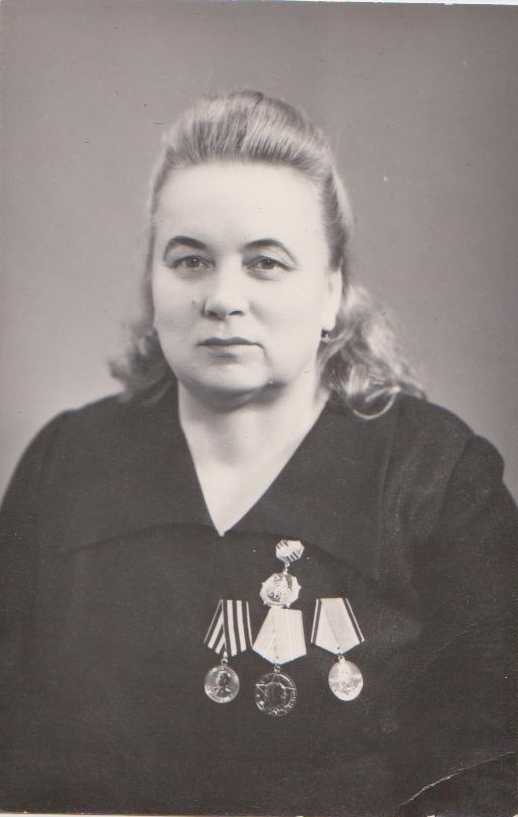 Ведмедчук Екатерина Федоровна1924 – 2006 г.г.Лейтенант, медсестраДата рождения 1923Место рождения: Украинская ССР, Полтавская обл., Велико-Багачанский р-н, с. ЛаманеЧем награждена: Орден Отечественной войны II степениДата представления к награде: 06.04.1985